Publicado en Madrid el 17/05/2018 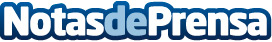 ADP destaca la importancia de Internet en la evolución de los Recursos HumanosGracias al uso de Internet ha mejorado el compromiso de los trabajadores y han aumentado tanto la transparencia como la comunicación entre directivos y empleados. ADP, proveedor global de soluciones de Gestión del Capital Humano, resalta la colaboración existente entre ambos campos con motivo de la celebración del Día Internacional de Internet 
Datos de contacto:Kiko Sánchez BlancoGyro Madrid639166038Nota de prensa publicada en: https://www.notasdeprensa.es/adp-destaca-la-importancia-de-internet-en-la Categorias: Nacional E-Commerce Recursos humanos http://www.notasdeprensa.es